Documento che tiene luogo del PIANO TRIENNALE DELLA PREVENZIONE DELLA CORRUZIONE E PER LA TRASPARENZA PER IL TRIENNIO 2024 – 2026ASM ISA spa1. Il processo e le modalità di predisposizione del PTPCTIl presente documento tiene luogo del Piano Triennale per la Prevenzione della Corruzione e della Trasparenza (PTPCT) e contiene misure integrative a quelle adottate ai sensi del decreto legislativo 8 giugno 2001, n. 231. Dette misure sono volte a prevenire l’insorgenza di fenomeni corruttivi e di illegalità in danno all’immagine e all’integrità della società.Il presente documento è stato approvato dall’Organo di indirizzo di ASM ISA S.p.A., su proposta del Responsabile per la Prevenzione della Corruzione e della Trasparenza (RPCT), il quale ha predisposto il presente documento nel rispetto dei principi guida esplicati nei diversi atti di indirizzo emanati dall’Autorità Nazionale Anticorruzione (ANAC), con il coinvolgimento dei Responsabili degli uffici o di area, tenendo conto degli esiti dell’attività di monitoraggio dell’anno precedente.Al presente documento è stata data adeguata pubblicità sia all’ interno della società, mediante informativa trasmessa via e-mail a tutto il personale a diverso titolo coinvolto nell’organizzazione societaria, sia all’esterno, con la sua pubblicazione sul sito web della Società, nella sezione “Società trasparente”, sotto-sezione di 1° livello, “Disposizioni Generali”, sotto-sezione di 2° livello “Piano triennale per la prevenzione della corruzione e della trasparenza”, nonché, tramite collegamento ipertestuale, nella sotto-sezione di 1° livello “Altri contenuti”, insieme alle relazione di cui 1, c. 14, legge n. 190 del 2012. 2. La finalità del PTPCT Il PTPCT di ASM ISA S.p.A. costituisce un efficace strumento per la diffusione della cultura della legalità e la salvaguardia dell’integrità della società.Esso valuta il grado di esposizione di ASM ISA S.p.A. al rischio corruttivo e individua le misure organizzative volte a prevenire e contenere il pericolo che all’interno dell’azienda possano essere assunte decisioni contrarie all’interesse pubblico. Le misure di trattamento del rischio corruttivo previste dal PTPCT sono da considerarsi integrative rispetto a quelle contenute nel modello di organizzazione e gestione redatto ai sensi del d.lgs. n. 231 del 2001.3.  I soggetti coinvolti nel sistema di prevenzione della corruzioneIl sistema di prevenzione della corruzione predisposto di ASM ISA S.p.A. prevede il coinvolgimento dei soggetti riportati nell’organigramma, che successivamente saranno specificati, a cui sono attribuite le potestà riservate loro dalla legge e dallo statuto, oltre a quelle che si sono rese necessarie per garantire l’efficace attuazione del sistema anticorruttivo. 4. L’analisi del contesto esterno e internoL’analisi del contesto interno ed esterno in cui opera ASM ISA S.p.A. è attività propedeutica alla corretta valutazione del rischio corruttivo e alla conseguente identificazione e progettazione delle misure di prevenzione del rischio. L’analisi del contesto esterno ha come obiettivo quello di evidenziare come le caratteristiche strutturali e congiunturali dell’ambiente e del territorio in cui la società si trova ad operare possano favorire il verificarsi di fenomeni corruttivi e condizionare la valutazione del rischio corruttivo e l’idoneità delle misure di prevenzione.L’analisi del contesto interno riguarda invece gli aspetti legati all’organizzazione e alla gestione dei processi che influenzano la sensibilità della struttura al rischio corruttivo ed è volta a far emergere, da un lato, il sistema delle responsabilità, dall’altro, il livello di complessità della struttura. 4.1. Il contesto esterno La strategia di prevenzione del rischio corruttivo descritta nel presente documento tiene conto delle specificità del contesto esterno della società. L’analisi del contesto esterno mostra come le caratteristiche culturali, sociali ed economiche del territorio in cui opera la società possano condizionarne impropriamente la sua attività ed esporre l’organizzazione ad un maggiore rischio di corruzione.  Il rischio corruttivo a livello territoriale è misurato tramite i quattro domini tematici elaboratori da ANAC e promossi tramite il progetto “Misurazione del rischio di corruzione”. Gli indicatori riportati di seguito si riferiscono alla provincia di Pavia, riguardano l’anno 2017, e le variazioni sono rapportate all’anno precedente.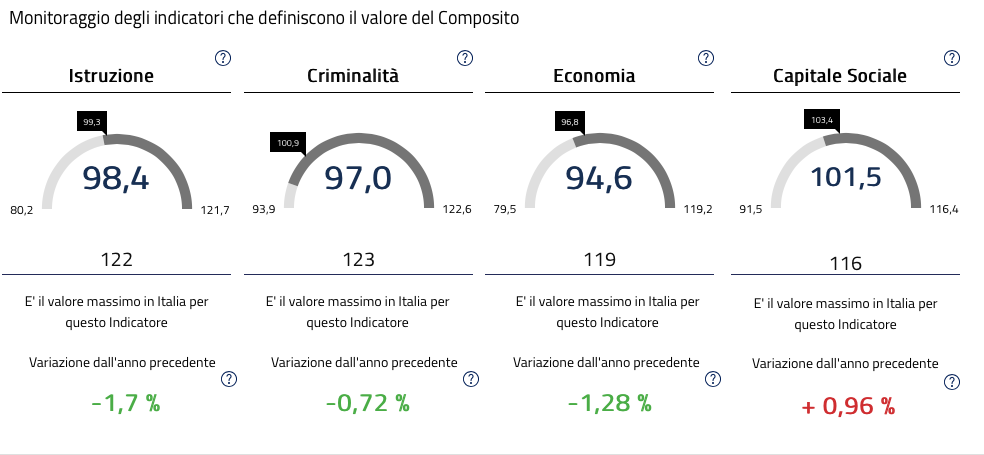 Dai suddetti dati si evince che il l’indicatore “istruzione” e i suoi compositi sono in crescita (minore è l’indice, minore è il rischio di corruzione).Questo significa che sono sempre di più i giovani (15-19 anni) iscritti in anagrafe che hanno un’occupazione regolare o che seguono un percorso di studio. Anche l’indicatore “criminalità” è in diminuzione essendo diminuiti i procedimenti penali per altri reati contro la Pubblica Amministrazione (- 7,07%); risultano, tuttavia, aumentati i reati di corruzione, concussione e peculato (+20,31%), i reati contro l’ordine pubblico e ambientali (+ 3,45%), i reati contro il patrimonio e l’economia pubblica (+12,95%). Più alto è il numero dei procedimenti penali avviati per i suddetti reati maggiore è il rischio di corruzione. L’indicatore “Economia e territorio” e i suoi compositivi sono positivi e in crescita seppur sia leggermente in calo l’indice di attrattività (-0,06%). L’alto livello e il grado di uguaglianza nella distribuzione del reddito, l’occupazione, la capacità di attrarre investimenti interni ed esteri e di favorire la nascita e la crescita di attività imprenditoriali, l’intensità della competizione nei mercati, la libertà economica, sono fattori che si associano a bassi livelli di corruzione.Infine, l’indicatore “capitale sociale” segna lieve peggioramento rispetto all’anno precedente. I componenti che hanno influito maggiormente sull’indicatore in questione sono il “Cheating grado II Matematica” (+5,63%) e la “Varianza Grado V Matematica” (+10,31%) che indicano la presenza di dinamiche di segregazione nella formazione delle classi. In crescita, invece, risulta la partecipazione delle donne alla vita politica quale dato positivo (+1.55%).Nel complesso, il composito dei compositi associa alla provincia di Pavia un livello di rischio medio pari a 4 su un numero di intervalli ricompreso tra 1 (minimo) e 8 (massimo). 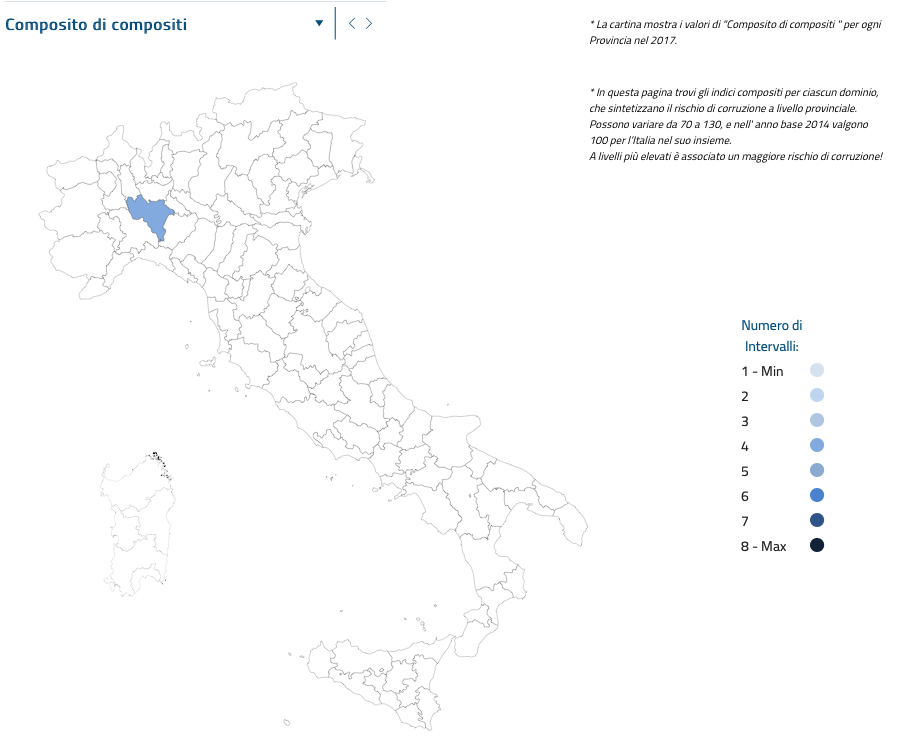 Utile all’analisi in argomento è anche il documento intitolato “La corruzione in Italia (2016-2019): numeri, luoghi e contropartite del malaffare”, redatto da ANAC con il supporto della Guardia di Finanza, in cui, sinteticamente, viene rilevato che:il comparto della contrattualistica pubblica resta il più colpito dalla corruzione;il denaro continua a rappresentare il principale strumento dell’accordo illecito;il posto di lavoro e le prestazioni professionali si configurano come la nuova frontiera del pactum sceleris;i settori più colpiti sono i lavori pubblici (40%), i rifiuti (22%), la sanità (13%), servizi mortuari e altro (18%);gli indagati sono principalmente dipendenti e dirigenti ma anche commissari di gara e di selezioni pubbliche;i Comuni sono le amministrazioni più coinvolte (41%), seguono le società partecipate (16%);In conclusione, tenendo anche conto che il livello di corruzione registrato tramite i compositi è significativo e non basso, nella consapevolezza che la corruzione è un fenomeno complesso e insidioso, spesso nascosto e di difficile misurazione, data anche la vicinanza di questa società all’ambito pubblico, è opportuno non sottovalutare il rischio di fenomeni corruttivi, ponendo particolare attenzione alle aree di rischio “contratti pubblici”, “personale”, “incarichi professionali”, il cui livello di rischio sarà successivamente stimato.  4.2. Il contesto interno L’analisi del contesto interno descrive la struttura organizzativa della società al fine di determinare quali caratteristiche possano influenzare il livello di esposizione al rischio corruttivo. Nel prosieguo non ci si limiterà ad una mera presentazione della struttura organizzativa ma saranno altresì considerati i seguenti elementi: la natura della società;le attività che effettivamente svolge;la distribuzione dei ruoli e delle responsabilità attribuite;la qualità e quantità del personale;le risorse finanziarie di cui si dispone;le rilevazioni di fatti corruttivi interni che si siano verificati;gli esiti di procedimenti disciplinari conclusi;le segnalazioni di whistleblowing. Si tratta della prima delle fasi che costituiscono la procedura di valutazione e gestione del rischio corruttivo, la cui applicazione è illustrata nel dettaglio nei successivi paragrafi.4.2.1. La natura della societàASM ISA S.p.A. è una società a controllo pubblica, costituita secondo il modello in house providing, partecipata direttamente dai Comuni di Garlasco, di Cassolnovo, di Tromello, di Gravellona Lomellina, di Borgo San Siro, di Galliavola, e indirettamente dai Comuni che partecipano al capitale sociale di ASM Vigevano e Lomellina S.p.A.Le amministrazioni pubbliche e gli organismi pubblici che partecipano ad ASM ISA S.p.A. fanno parte del territorio della Provincia di Pavia, motivo per cui la disamina relativa al contesto esterno è stata condotta prendendo a riferimento quest’ultimo ambito territoriale. 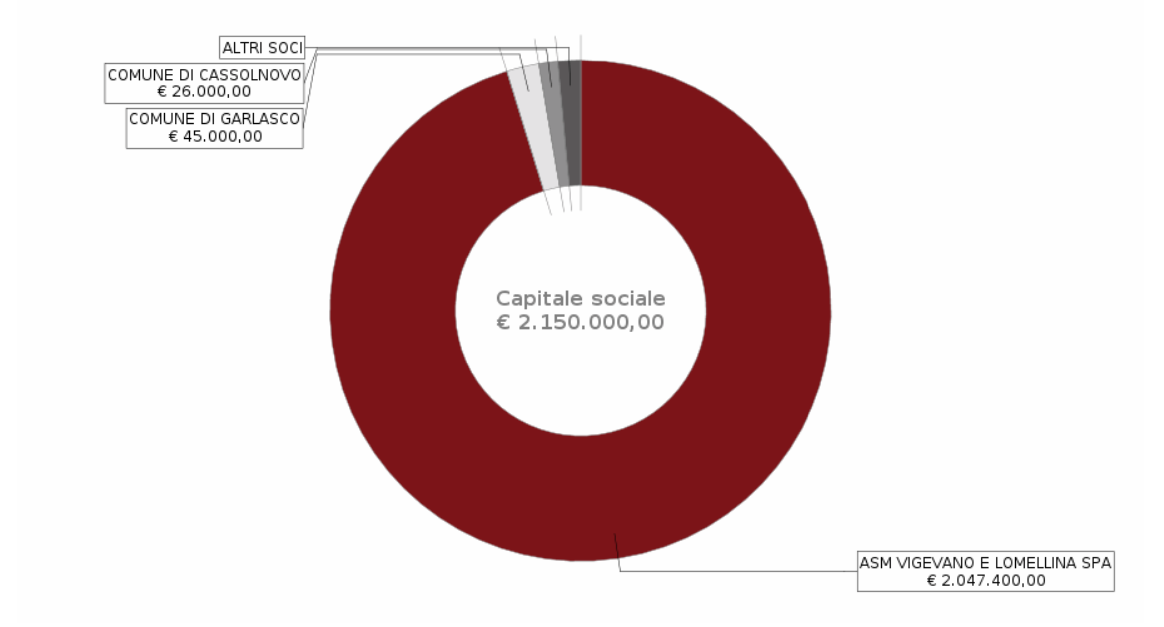 (Fonte: Camera di commercio)4.2.2. L’oggetto socialeLa società ha per oggetto sociale esclusivo l’attività di gestione ed esecuzione di servizi pubblici locali in materia ambientale e igiene urbana affidati alla Società nell’interesse degli Enti locali e delle comunità locali di riferimento che la partecipano e controllano. Nello specifico, la società gestisce il servizio di raccolta, trasporto e smaltimento rifiuti nei Comuni di Vigevano, Borgo San Siro, Cassolnovo, Garlasco, Gravellona Lomellina, Tromello, secondo le modalità previste dai singoli Contratti sottoscritti. Tutti i Comuni serviti da ASM ISA S.p.A. usufruiscono di un sistema di raccolta differenziata dei rifiuti porta a porta. 4.2.3. La struttura organizzativa L‘attuale assetto organizzativo di AM ISA S.p.A. è fotografato nell’organigramma riportato all’Allegato “A” del presente documento. L’organizzazione dell’apparato aziendale è determinata in funzione del migliore perseguimento degli obiettivi dell’efficienza, dell’efficacia, dell’economicità della gestione e si ispira a criteri di autonomia, di responsabilità e di valorizzazione delle competenze professionali dei dipendenti.La società non dispone di sedi periferiche dislocate sul territorio. 4.2.4. L’Assemblea dei sociL’Assemblea dei soci è composta dai Comuni che direttamente o indirettamente, tramite la capogruppo ASM Vigevano e Lomellina S.p.A., partecipato al capitale sociale di ASM ISA S.p.A.Le competenze dell’Assemblea dei soci sono indicate agli artt. 10 (Competenza dell’Assemblea) e 13 (Assemblea straordinaria: determinazione dei quorum) dello statuto sociale di ASM ISA S.p.A. Con specifico riguardo alle competenze relative al sistema anticorruttivo,  all’Assemblea dei soci sono attribuite le seguenti funzioni: a) vigilare sulla nomina del RPCT della società; (b) vigilare sull’adozione, da parte della società, di misure di prevenzione integrative a quelle del “modello 231”; (c) promuove e garantire il progressivo miglioramento del sistema di prevenzione della corruzione e della trasparenza adottato dalla società, esprimendo atti di indirizzo agli amministratori, promuovendo modifiche statutarie e suggerendo cambiamenti organizzativi o dell’attività; (d) verificare l’assenza di cause di incompatibilità e di inconferibilità in capo a coloro che sono stati designati a ricoprire gli incarichi previsti dal d.lgs. n. 39 del 2013, la cui nomina è statutariamente attribuita all’Assemblea dei soci della Società. La società garantire l’attuazione delle misure promosse dalle Amministrazioni pubbliche durante il processo di predisposizione e di aggiornamento del PTPCT. 4.2.5. L’organo di indirizzo L’Organo di indirizzo della società è individuato nell’Organo amministrativo. L’Organo di indirizzo della società garantisce l’attuazione delle misure anticorruzione e trasparenza rientranti nella propria competenza ed è tenuto a: (a) nominare il RPCT; (b) assicurare che il RPCT disponga di funzioni e poteri idonei allo svolgimento dell’incarico con piena autonomia ed effettività; (c) approvare il PTPCT proposto dal RPCT; (d) definire gli obiettivi strategici in materia di prevenzione della corruzione e della trasparenza; (e) promuovere il progressivo miglioramento del PTPCT della società; (f) fornire al RPCT i chiarimenti e le risposte di cui lo stesso necessiterà per lo svolgimento delle proprie competenze; (g) verificare l’assenza di ipotesi di inconferibilità e di incompatibilità in capo a coloro che ricevono incarichi previsti dal d.lgs. n. 39 del 2013, la cui nomina è statutariamente attribuita all’Organo amministrativo della Società.; (h) informare tempestivamente il RPCT delle iniziative riguardanti l’organizzazione, l’organigramma, le attività della società, che potrebbero comportare una revisione del presente documento, siano esse promosse dalla società o dall’ente pubblico socio; (i) informare tempestivamente il RPCT di eventuali segnalazioni ricevute o circostanze riscontrate in ordine ad irregolarità e/o illeciti per gli adempimenti di propria competenza; (l) impartisce direttive affinché siano efficacemente attuate da parte di tutta l’organizzazione le misure previste dal presente documento; (m) se tale potere non è stato delegato al D.G., assumere i provvedimenti disciplinari nei confronti di coloro che abbiano mantenuto comportamenti pregiudizievoli verso l’immagine e l’integrità della società ovvero che non abbiano attuato correttamente le misure in materia di prevenzione della corruzione e di trasparenza previste nel presente documento. Delle decisioni assunte ne viene data comunicazione all’RPCT affinché lo stesso possa valutare la necessità di apportare correttivi o integrazioni al PTPCT.4.2.6. Il Direttore generaleLa Direzione Generale della Società è demandata ad un Direttore Generale.Per quanto riguarda le funzioni e i poteri riferiti al sistema anticorruttivo della società, il DG essenzialmente: (a) vigila sull’osservanza delle misure di prevenzione del rischio corruttivo da parte dei responsabili delle aree o degli uffici; (b) rispetta le misure di prevenzione della corruzione la cui attuazione è rimessa alla sua competenza; (c) informa il RPCT di ogni accadimento ritenuto rilevanti ai fini anticoruttivo; (d) propone al RPCT miglioramenti al sistema anticorrutivo.   Al Direttore Generale di ASM ISA sono poi attribuite le competenze indicate all’art. 21 dello statuto sociale o attribuite a tale figura dalla legge. A titolo esemplificato, al Direttore generale spetta: i) sovraintendere all’attività tecnica, organizzativa e finanziaria della società; ii) assume il personale, ad esclusione dei dirigenti e dei quadri, nel rispetto dell’organigramma aziendale e dei criteri di selezione individuati dalla Società, e dirige il personale dell’Azienda, ivi compresi i dirigenti, adotta i provvedimenti disciplinari; iii) provvede alle spese necessarie a garantire l’ordinaria amministrazione di funzioni e servizi; iv) preside le commissioni di gara, stipula i contratti, assume tutti i provvedimenti presupposti e conseguenti. 4.2.7. Il Collegio sindacaleLa società è dotata di un Collegio sindacale composto da tre membri effettivi e due supplenti. Il Collegio sindacale vigila sull’osservanza della legge e dello statuto, ivi comprese l’osservanza delle norme amministrative e dei vincoli che si applicano alla società in relazione alla sua natura e alla proprietà pubblica del capitale sociale, nonché sul rispetto dei principi di corretta amministrazione e, in particolare, sull’adeguatezza dell’assetto organizzativo, amministrativo e contabile adottato dalla società e sul suo concreto funzionamento. Il Collegio sindacale: (a) può collaborare con il RPCT nel processo di predisposizione e di aggiornamento del PTPCT; (b) può segnalare al RPCT eventuali disfunzioni riscontrate durante l’esercizio delle proprie competenze; (c) può comunicare, per iscritto, all’RPCT presunti casi di irregolarità e/o di illeciti; (d) fornisce al RPCT i chiarimenti e le risposte di cui lo stesso necessiterà per lo svolgimento delle proprie competenze- Le relazioni prodotte e i processi verbali delle adunanze del Collegio sindacale sono portate a conoscenza del RPCT al fine di consentire a quest’ultimo responsabile di verificare la necessità di apportare adeguamenti al PTPCT funzionali a migliorare l’efficacia del sistema anticorruzione della società. 4.2.8. Il Revisore legale dei conti La società è dotata di un Revisore legale dei conti. Esso esprime, con apposita relazione, un giudizio sul bilancio di esercizio e sul bilancio consolidato, ove redatto, e illustra i risultati della revisione legale; verifica nel corso dell’esercizio la regolare tenuta della contabilità sociale e la corretta rilevazione dei fatti di gestione nelle scritture contabili. Il Revisore legale dei conti: (a) collabora con il RPCT nel processo di predisposizione e di aggiornamento del PTPCT; (b) fornisce al RPCT i chiarimenti e le risposte di cui lo stesso necessiterà per lo svolgimento delle proprie competenze; (c) trasmette al RPCT la relazione espressiva del proprio giudizio sul bilancio della società se detto giudizio risulta negativo, con rilievi, oppure priva di giudizio; (d) comunica, per iscritto, all’RPCT presunti casi di irregolarità e/o di illeciti di cui sia venuto a conoscenza nell’esercizio del proprio incarico.4.2.9. L’Organismo di vigilanza “231”La società si dota di un Organismo di Vigilanza (OdV) ai sensi del d.lgs. 231/01.L’OdV ha il compito di sensibilizzare e diffondere i principi di correttezza nei comportamenti e di rispetto delle normative vigenti e delle procedure aziendali nonché di verificare in concreto il funzionamento del Modello di Organizzazione, Gestione e Controllo (MOGC) adottato dalla società, la cui finalità è quella di esonerare la società da eventuali responsabilità derivanti dalla commissione di reati posti in essere nell’interesse o a vantaggio della società stessa.  Il funzionamento dell’OdV è disciplinato da apposito regolamento adottato dalla Società nell’ambito del proprio MOGC.In virtù della stretta connessione tra le misure adottate ai sensi del d.lgs. n. 231/2001 e quelle previste dal presente documento che tiene luogo del PTPCT, l’OdV e il RPCT: (a) svolgono congiuntamente attività periodiche di verifica e di monitoraggio sulla concreta attuazione delle misure adottate dai rispettivi documenti; (b) valutano congiuntamente le azioni formative e di comunicazione da adottare; (c) favoriscono scambi di informazioni in merito alle informazioni utili a migliorare il sistema di prevenzione della corruzione; (d) condividono il contenuto delle segnalazioni di whistleblowing riguardanti il MOG 231 ricevute tutelando la riservatezza dei dati personali come prescritto dal regolamento whistleblowing approvato dalla Società;  (e) valutano congiuntamente criteri e metodologie per l’elaborazione dei rispettivi documenti e per i relativi aggiornamenti. L’OdV: (a) trasmette al RPCT la propria relazione annuale; (b) comunica, per iscritto, all’RPCT presunti casi di irregolarità e/o di illeciti di cui sia venuto a conoscenza nell’esercizio del proprio incarico. 4.2.10. Il Responsabile della protezione dei dati personali (RPD)La società è dotata di un Responsabile della protezione dei dati personali. Il RPD della società: (a) ha il compito di sorvegliare che la pubblicazione dei documenti presenti nell’apposita “sezione trasparenza” della società avvenga in conformità delle norme europee e nazionali in materia di protezione dei dati personali; (b) segnala al RPCT eventuali inosservanze riscontrate nell’esercizio dei propri compiti di sorveglianza; (c) fornisce consulenza al RPCT in merito agli obblighi derivanti dalla normativa posta a protezione dei dati personali; (d) partecipa, su richiesta, al processo di formazione del PTPCT; (e) comunica, per iscritto, all’RPCT presunti casi di irregolarità e/o di illeciti di cui sia venuto a conoscenza nell’esercizio del proprio incarico. 4.2.11. L’organismo indipendente di valutazioneLa società è dotata di un Organismo Indipendente di Valutazione (OIV) distinto dall’RPCT. Le funzioni di OIV sono attribuite all’ODV. L’OIV: (a) offre, nell’ambito delle proprie competenze specifiche, un supporto metodologico al RPCT e agli altri attori, con riferimento alla corretta attuazione del processo di gestione del rischio corruttivo; (b) fornisce, qualora disponibili, dati e informazioni utili all’analisi del contesto, inclusa la rilevazione dei processi, alla valutazione e al trattamento dei rischi; (c) verifica dei contenuti della relazione del RPCT ex art. 1, comma 14 Legge n. 190/2012, in rapporto agli obiettivi inerenti alla prevenzione della corruzione e la trasparenza; (d) attesta l’assolvimento degli obblighi di trasparenza ; (e) verifica, anche su segnalazione ricevuta dal RPCT, circa i casi di mancato o ritardato adempimento degli obblighi di trasparenza, la coerenza tra gli obiettivi di trasparenza e quelli indicati nel PTPCT; (f) riceve le segnalazioni del RPCT riguardanti eventuali disfunzioni inerenti all’attuazione del PTPCT.4.2.12. I Responsabili degli Uffici I Responsabili di Area/Uffici assicurano l’attuazione delle misure di prevenzione prescritte dal presente PTPCT. Detti responsabili, inoltre, sono chiamati a vigilare sul rispetto delle prescrizioni del PTPCT da parte del personale assegnato alla loro Area o al loro Ufficio, con specifico riguardo alle misure di prevenzione attinenti all’area di interesse. Qualora fossero accertate violazioni, ne danno comunicazione al RPCT e al DG. I responsabili degli uffici svolgono attività informativa nei confronti del RPCT, di iniziativa propria o su richiesta dello stesso.4.2.13. La qualità e quantità dei dipendenti Tutti i dipendenti, dirigenti e non, osservano le misure previste dal PTPCT. In particolare, ciascun dipendente è tenuto:a rispettare le prescrizioni contenute nel presente PTPCT, la cui violazione determina responsabilità disciplinare ed eventuale responsabilità penale, civile, amministrativa o contabile; a prestare la propria collaborazione al RPCT, di iniziativa propria o su richiesta dello stesso; a segnalare al proprio superiore gerarchico eventuali situazioni di illecito di cui sia venuto a conoscenza, anche ricorrendo al canale “whistleblower”.Nel seguente prospetto è indicato il numero medio dei dipendenti della Società ripartito per categoria e calcolato considerando la media mensile. 4.2.14. I collaboratori stabili o occasionaliTutti coloro che collaborano stabilmente o occasionalmente con ASM ISA S.p.A. sono tenuti ad osservare le misure previste dal PTPCT in quanto volte a prevenire illeciti corruttivi. La violazione delle prescrizioni contenute nel presente PTPCT da parte del collaboratore è causa di risoluzione del rapporto contrattuale per fatti imputabili allo stesso.  Coloro che collaborano stabilmente con la società sono, inoltre, tenuti a prestare la propria collaborazione al RPCT, di iniziativa propria o su richiesta dello stesso, e a segnalare al proprio referente eventuali situazioni di illecito di cui siano venuti a conoscenza durante l’espletamento dell’incarico. 4.2.15. Il Responsabile della prevenzione della corruzione e della trasparenzaAl RPCT della società sono attribuite le seguenti competenze: (a) coordinare le attività funzionali alla stesura del PTPCT e curare la sua predisposizione; (b) proporre all’Organo di indirizzo il PTPCT per la sua approvazione; (c) segnalare all’Organo di indirizzo e all’Organismo Indipendente di Valutazione (OIV) le disfunzioni inerenti all’attuazione delle misure in materia di prevenzione della corruzione e di trasparenza; (d) proporre modifiche del PTPCT quando sono accertate significative violazioni delle prescrizioni del PTPCT ovvero intervengano mutamenti nell’organizzazione, nell’organigramma, nell’attività della società ovvero è necessario a migliorare il sistema anticorruzione e trasparenza della società ; (e) redigere la relazione annuale recante i risultati dell’attività svolta tra cui il rendiconto sull’attuazione delle misure di prevenzione definite nei PTPCT; (f) svolgere stabilmente un'attività di controllo sull'adempimento da parte della società degli obblighi di pubblicazione previsti dalla normativa vigente, assicurando la completezza, la chiarezza e l'aggiornamento delle informazioni pubblicate; (g) segnalare all'organo di indirizzo politico, all'Organismo indipendente di valutazione (OIV), all'Autorità nazionale anticorruzione i casi di mancato o ritardato adempimento degli obblighi di pubblicazione; (h) svolgere attività di monitoraggio di secondo grado sulla corretta attuazione delle misure in materia di prevenzione della corruzione e di trasparenza previste nel presente documento da parte dei relativi destinatari; (i) ricevere e riscontrare le segnalazioni di irregolarità e/o di illeciti (l) verificare e chiedere delucidazioni per iscritto e verbalmente a tutti i dipendenti su comportamenti che possono intaccare, anche solo potenzialmente, l’immagine e l’integrità della società ovvero giustificazioni su decisioni adottate in difformità alle indicazioni fornite nel PTPCT; (m) segnalare all’Organo di indirizzo i nominativi dei dipendenti che hanno mantenuto comportamenti che potrebbero pregiudicare l’immagine e l’integrità della società, ovvero che non hanno correttamente attuato le misure in materia di prevenzione della corruzione e di trasparenza previste nel presente documento; (n) riesaminare l’istanza di accesso civico generalizzato  nei casi di diniego totale o parziale; (o) esaminare e rispondere all’istanza di accesso civico semplice segnalando all’Organo di indirizzo l’assenza di dati, documenti e informazioni oggetto di pubblicazione obbligatoria; (p) curare la diffusione della conoscenza del presente documento nel suo complesso;  (q) vigilare sul corretto adempimento delle disposizioni sulle inconferibilità e incompatibilità degli incarichi di cui al d.lgs. n. 39/2013, con capacità di intervento, anche sanzionatorio, e di segnalare le violazioni ad ANAC; (r) denunciare alla procura della Repubblica o ad un ufficiale di polizia giudiziaria fatti che rappresentano notizia di reato; (s) supporta l’OIV nella predisposizione delle attestazioni relative all’attuazione degli obblighi di pubblica e trasparenza; (t) segnala all’ODV la necessità di apportare perfezionamenti al MOG 231 ovvero ai documento di cui detto modello si compone. L’RPCT della società è l’ing. Gabriele A. V. Branca, indirizzo e-mail anticorruzione@asmisa.it , nominato dall’Organo di indirizzo con propria delibera del (*), n. (*). 4.2.16. Il sostituto del RPCTIn caso di prolungata assenza del RPCT in carica, il sostituito del RPCT è l’ing. Carlo  Giovanni Cocino, nominato dall’Organo di indirizzo con propria delibera del (*), n. (*). Il sostituto dell’RPCT resterà in carica per un triennio, con decorrenza dal triennio 2022 – 2025, e il suo incarico risulterà prorogabile una sola volta.Il sostituto dell’RPCT interviene con autonomia, dandone, se possibile, preventiva comunicazione all’RPCT in carica, qualora il suo intervento sia necessario a garantire l’osservanza di scadenze previste dalla legge o dal presente documento ovvero per garantire continuità all’attività di vigilanza sul funzionamento e sull’osservanza del piano. 4.2.17. Le risorse finanziarie di cui dispone la società Le principali risorse finanziarie di cui la Società dispone provengono dai servizi d’interesse economico generali resi, per conto dell’Amministrazione comunale di riferimento, a favore della collettività. La società, in quanto costituita secondo il modello in house providing, dipendente funzionalmente ed economicamente dai Comuni soci, i quali esercitano sulla Società un controllo analogo a quello esercitato sui propri servizi. Il valore della produzione registrato nel bilancio consuntivo per l’anno 2022 ultimo approvato è indicato nel seguente prospetto.4.2.18. La rilevanza dei fatti corruttivi interniFino ad oggi, la Società non ha mai avuto notizia di eventi corruttivi di alcun tipo.Sono eventi corruttivi non solo le condotte penalmente rilevanti (reati) ma anche i comportamenti scorretti, ovvero azioni realizzate nell’ambito dello svolgimento di pubbliche funzioni/pubblici servizi per favorire interessi privati. 4.2.19. Gli esiti dei procedimenti disciplinariNel corso dell’anno 2023, non sono stati avviati procedimenti disciplinari.4.2.20. Le segnalazioni di whistleblowingNel corso dell’anno 2023, non sono giunte segnalazioni di whistleblowing tramite i canali predisposti dalla società. 5. Le condotte di natura corruttiva e la cattiva amministrazione.Il PTPCT di ASM ISA S.p.A. è volto a ridurre il rischio che si manifestino in ambito aziendale comportamenti in danno alla società. Esso, dunque, è teso a prevenire non solo quei reati che il legislatore definisce come “corruttivi” o aventi “natura corruttiva”, bensì intende scoraggiare il compimento di qualunque condotta che, a prescindere dalla rilevanza penale, possa pregiudicare l’immagine di ASM ISA S.p.A. e il buon andamento della stessa rispetto all’interesse pubblico perseguito, sotto il profilo dell’imparzialità, dell’efficacia, dell’efficienza e dell’economicità dell’azione. Recependo le indicazioni fornite da ANAC, secondo cui i Piani “non devono riportare la descrizione del concetto di corruzione e le varie accezioni della stessa”, la descrizione delle principali fattispecie di reato è stata oggetto di specifica formazione tenutasi nell’anno 2021. 6. La mappatura dei processiLa mappatura consiste nella individuazione e analisi dei processi organizzativi propri della società, con l’obiettivo di esaminare l’intera attività svolta per l’identificazione di aree che, in ragione della natura e delle peculiarità dell’attività stessa, risultino potenzialmente esposte a rischi corruttivi. La mappatura assume carattere strumentale ai fini dell’identificazione, della valutazione e del trattamento dei rischi corruttivi.Il RPCT, con la collaborazione dei responsabili dei singoli uffici come indicati nell’organigramma aziendale, ha individuato le seguenti aree di rischio: Per ogni Area di rischio sono stati individuati i singoli processi. I processi individuati fanno riferimento a tutta l’attività svolta dall’azienda e non solo a quei processi che sono ritenuti esposti ad un maggiore rischio corruttivo.  Per ogni processo sono stati individuati gli eventi rischiosi, ossia quei comportamenti o fatti che possono verificarsi, anche solo ipoteticamente, a danno della società, tramite cui si concretizza fenomeno corruttivo, oltre che le misure più idonee a prevenire detti rischi e i responsabili tenuti ad attuare dette misure. Si rinvia a quanto descritto all’allegato “B” del PTPCT di ASM ISA S.p.A. per ogni dettaglio.  7. L’analisi dei fattori abilitantiLe misure di prevenzione del rischio corruttivo sono state individuate da ASM ISA S.p.A. tenendo conto dei principali fattori abilitanti del rischio corruttivo.I principali fattori di rischio, da considerarsi comuni a tutte le Aree di Rischio nel loro complesso, sono da individuarsi:nell’eccessiva discrezionalità;nella scarsa responsabilizzazione;nella scarsa conoscenza della materia;nell’insufficiente diffusione della cultura della legalità;nell’assenza di controlli e verifiche;nella mancanza di trasparenza;nell’esercizio prolungato ed esclusivo della responsabilità di un processo da parte di pochi o di un unico soggetto;nella mancata attuazione della distinzione tra funzioni di controllo e di amministrazione attiva;nell’inadeguata incentivazione economica del personale;nell’eccessiva regolamentazione, complessità e scarsa chiarezza della normativa di riferimento. 8. La ponderazione del rischioLa stima del rischio è attività funzionale ad individuare le priorità di intervento e le misure organizzative correttive e preventive per ridurre il rischio che si verifichino fenomeni corruttivi. L’approccio utilizzato da ASM ISA S.p.A. per stimare l’esposizione ai rischi di ogni singolo processo è di tipo misto, essendosi deciso di attribuire rilevanza ad elementi tanto qualitativi quanto quantitativi. Si riportano gli indicatori di rischio che sono stati utilizzati per la valutazione complessiva del livello di esposizione al rischio del processo e delle sue attività:livello di interesse esterno;il grado di discrezionalità del decisore interno all’Azienda;manifestazione di eventi corruttivi;livello di collaborazione del responsabile del processo;il grado di attuazione delle misure di trattamento;il numero delle segnalazioni pervenute;i dati statistici riportati nella descrizione del contesto esterno;impatto reputazionale;Ad ogni risposta viene assegnato un punteggio e il totale dei punteggi determina il livello complessivo di esposizione del rischio, come indicato nel seguente prospetto:La valutazione del rischio è stata condotta da ASM ISA S.p.A. nel rispetto dei principi guida richiamati nel PNA 2019, sovrastimando il rischio delle aree di rischio il cui punteggio risultava al limite della fascia di riferimento per ragioni di prudenza, nella consapevolezza che la corruzione è un fenomeno quantificabile solo in parte, considerato che gran parte del fenomeno resta sommerso. Si riportano i risultati della valutazione:9.  Misure di prevenzione del rischio corruttivoIl PTPCT di ASM ISA S.p.A. individua le misure finalizzate a ridurre il rischio corruttivo identificato mediante l’attività propedeutica sopra descritta. All’interno del PTPCT sono previste misure generali e speciali, a seconda che le stesse intervengono in maniera trasversale sull’intera organizzazione della Società ovvero agiscano in maniera puntuale su alcuni specifici rischi. Le misure di cui si avvale ASM ISA S.p.A. al fine di ridurre il rischio corruttivo sono quelle di seguito riepilogate. Per ogni misura saranno indicati lo stato di attuazione, le modalità di realizzazione, i soggetti responsabili.L’allegato “B” al PTPCT di ASM ISA S.p.A. riepilogherà le misure applicabili ai singoli processi, prevedendo, in aggiunta alle misure trasversali, ulteriori misure specifiche. 9.1. Codice etico e di comportamento ASM ISA S.p.A. ha approvato un proprio Codice etico e di comportamento in cui sono espressi con chiarezza e fermezza i valori, gli ideali, la cultura e, quindi, la mission istituzionale di ASM ISA S.p.A., posta alla base dei comportamenti dei propri organi aziendali, del management, dei quadri e di tutto il personale, anche non dipendente, a vario titolo coinvolto nella gestione dell’azienda, affinché la correttezza, la buona fede, la trasparenza e la professionalità  rappresentino un impegno costante da parte di tutti. È possibile consultare il Codice etico e di comportamento di ASM ISA S.p.A. accedendo alla sezione “Società trasparente” presente sul sito istituzionale della società.Il codice etico e di comportamento è una misura generale da considerarsi operativa in ogni contesto e processo societario. Completa il Codice etico e di comportamento di ASM ISA S.p.A. il modello di organizzazione, gestione e controllo approvato dalla medesima società in virtù degli obblighi espressi dal decreto legislativo 8 giugno 2001, n. 231.(1)(2)9.2. Conflitto d’interessiTutti coloro che fanno parte della struttura organizzativa di ASM ISA S.p.A., se chiamati ad esprimere pareri, compiere valutazioni tecniche, adottare atti endoprocedimentali o provvedimento finali e prendere decisioni in ogni genere, si astengono al compiere l’atto loro demandato in caso di conflitto di interessi, segnalando ogni situazione di conflitto, anche potenziale, al responsabile dell’ufficio di appartenenza o, nel caso del dirigente, al superiore gerarchico, a cui compete valutare, in contradditorio con il dichiarante, se la situazione segnalata realizzi un conflitto di interessi idoneo a ledere l’imparzialità, il decoro e il prestigio della società. Accertata la presenza di un conflitto di interessi anche potenziale ovvero la sconvenienza a procedere, lo stesso sarà tenuto ad affidare il procedimento ad un diverso dipendente della società, in possesso di competenze specialistiche adeguate alla circostanza, oppure, in carenza di idonee figure professionali, dovrà avocarlo a sé stesso. È facoltà del responsabile risolvere diversamente il conflitto di interessi, adottando ulteriori misure che, tenuto conto della natura e dell’entità del conflitto di interesse, del ruolo svolto dal dipendente nell’ambito della specifica procedura e degli adempimenti posti a suo carico, possono consistere:nell’adozione di cautele aggiuntive rispetto a quelle ordinarie in materia di controlli, comunicazione, pubblicità;nell’intervento di altri soggetti con funzione di supervisione e controllo;nell’adozione di obblighi più stringenti di motivazione delle scelte adottate, soprattutto con riferimento alle scelte connotate da un elevato grado di discrezionalità.Si rammenta che le ipotesi di conflitto di interessi applicabili sono riconducibili alle seguenti tre tipologie:la prima, prevista dall’art. 42, c. 2, del codice dei contratti pubblici, si verifica ove il Responsabile del procedimento (RUP), ivi compresi quelli che possono influenzare la decisione di quest’ultimo, abbiano “direttamente o indirettamente un interesse finanziario, economico o altro interesse personale che può essere percepito come una minaccia alla sua imparzialità e indipendente nel contesto della procedura di appalto o di concessione”;la seconda, derivante dal richiamo operato dall’art. 42, c. 2, del codice dei contratti pubblici, alle fattispecie tipiche descritte dall’art. 7 del d.P.R. n. 62 del 2013, con riferimento a rapporti di coniugio o convivenza; rapporti di parentela o affinità entro il secondo grado; rapporti di frequentazione abituale; pendenza di una causa o di grave inimicizia; rapporti di credito o debito significativi; rapporti di tutorato, curatela, rappresentanza o agenzia; rapporti di amministrazione, dirigenza o gestione di associazioni anche non riconosciute, comitati, società o stabilimenti; la terza derivante anche essa dal richiamo al detto art. 7 del d.P.R. n. 62 del 2013, nella parte in cui esso si riferisce alle “gravi ragioni di convenienza”. A quest’ultima fattispecie va assimilata quella di cui all’art. 6-bis, della legge n. 241 del 1990, ovvero “interesse anche potenziale”.Circa la portata delle norme e del significato esatto dell’aggettivo “potenziale” (art. 6-bis della legge n. 241 del 1990) e dell’espressione “gravi ragioni di convenienza” (art. 7 del d.P.R. n. 62 del 2013), il Consiglio di Stato, sezione consultiva per atti amministrativi, adunanza del 31 gennaio 2019, è del parere che «Le situazioni di “potenziale conflitto” sono, quindi, in primo luogo, quelle che, per loro natura, pur non costituendo allo stato una delle situazioni tipizzate, siano destinate ad evolvere in un conflitto tipizzato (ad es. un fidanzamento che si risolva in un matrimonio determinante la affinità con un concorrente). Ciò con riferimento alle previsioni esplicite riguardanti sia il rapporto di coniugio, parentela, affinità e convivenza, sia alla possibile insorgenza di una frequentazione abituale, sia al verificarsi delle altre situazioni contemplate nel detto art. 7 (pendenza di cause, rapporti di debito o credito significativi, ruolo di curatore, procuratore o agente, ovvero di amministratore o gerente o dirigente di enti, associazioni anche non riconosciute, comitati, società o stabilimenti). Si devono inoltre aggiungere quelle situazioni, le quali possano per sé favorire l’insorgere di un rapporto di favore o comunque di non indipendenza e imparzialità in relazione a rapporti pregressi, solo però se inquadrabili per sé nelle categorie dei conflitti tipizzati. Si pensi a una situazione di pregressa frequentazione abituale (un vecchio compagno di studi) che ben potrebbe risorgere (donde la potenzialità) o comunque ingenerare dubbi di parzialità (dunque le gravi ragioni di convenienza)».Affinché possa configurarsi una situazione di conflitto di interessi è necessario che il soggetto agente vanti un interesse personale, ovvero condivida con un terzo, con il quale l’agente versi in particolare rapporto, lo stesso interesse; un interesse concreto, specifico e attuale, potenzialmente in contrasto con l’interesse funzionalizzato. Allo stesso modo sono anche i collaboratori in genere segnalano eventuali ipotesi di conflitto d’interessi, con particolare riferimento a rapporti di parentela o affinità tra i titolari, gli amministratori, i soci e i dipendenti dell’impresa e i dirigenti e i dipendenti della società. L’obbligo di astensione in caso di conflitto di interessi rappresenta una misura generale da considerarsi operativa in ogni contesto e processo societario.  Seguono due distinte tabelle a seconda dei destinatari della misura: 9.3. Inconferibilità e incompatibilità degli incarichi Nel rispetto delle prescrizioni dettate dal decreto legislativo 8 aprile 2013, n. 39, ASM ISA S.p.A. verifica la sussistenza di cause di inconferibilità e incompatibilità acquisendo da parte degli interessati le dichiarazioni di insussistenza di dette ipotesi e verificando tempestivamente la veridicità delle dichiarazioni rese.  9.4. Divieto post-employmet (pantouflage)ASM ISA S.p.A. adotta le misure seguenti allo scopo di garantire l’attuazione delle disposizioni sul pantoflage di cui all’art. 53, c. 16-ter, del decreto legislativo 165 del 2001. 9.5. Formazione sui temi dell’etica e della legalità L’incremento della formazione a favore del personale che opera in ASM ISA S.p.A. rientra tra gli obiettivi strategici deliberati dall’Organo amministrativo della società.  Nel corso dell’anno 2023 sarà programmata una giornata di formazione sulle seguenti tematiche, dando priorità alle materie afferenti alle aree di rischio con maggiore livello di esposizione a fenomeni corruttivi. La giornata di formazione prevedrà l’analisi delle disposizioni normative rilevanti in materia, oltre a proporre ai discenti l’approfondimento di situazioni reali di rischio corruttivo (case studies) che potrebbero verificarsi durante la normale attività lavorativa. 9.6. La condivisione delle scelte in luogo della rotazione ordinaria ASM ISA S.p.A. non rientra tra gli enti tenuti ad attuare la rotazione ordinaria in quanto non ricompresa tra le pubbliche amministrazioni di cui all’art. 1, c. 2, del decreto legislativo 30 marzo 2001, n. 165 (Norme generali sull'ordinamento del lavoro alle dipendenze delle amministrazioni pubbliche). ASM ISA S.p.A. ha ritenuto comunque opportuno ricorrere a misure alternative alla rotazione ordinaria che siano in grado di sortire un effetto analogo a quello della rotazione.Per evitare che uno stesso soggetto abbia un controllo esclusivo dei processi particolarmente esposti a rischio corruttivo si è dunque deciso di ricorrere alla condivisione delle scelte, affinché le decisioni, nei rispetto dei ruoli e delle responsabilità, prima di essere portate ad esecuzione, siano esaminate da più soggetti, chiamati ad esprimere la propria conferma, secondo un preciso ordine sequenziale.A tal proposito, ASM ISA S.p.A. ha approvato un regolamento interno recante la “Procedura per la gestione degli acquisti sotto la soglia dei 40'000 € - Iter dalla richiesta di approvvigionamento al pagamento”, in cui sono specificate le procedure interne da seguirsi ai fini dell’approvvigionamento, i diversi soggetti coinvolti e i rispettivi ruoli. Si rinvia a detto documento per ogni ulteriore dettaglio. Alle procedure d’appalto di importo superiore ai 40.000 euro su applicano le procedure che integrano e completano il Modello di organizzazione, gestione e controllo: gestione aspetti amministrativi e finanziari (P13)contrasto della corruzione (P11) Ne consegue che, a prescindere dal valore dell’appalto, gli acquisti compiuti dalla società, di beni e servizi o inerenti alla realizzazione di opero o svolgimento di lavori, devono: assicurare la puntuale identificazione dei fornitori e la tracciabilità dei canali di approvvigionamento;basarsi sulla valutazione di parametri oggettivi, quali la qualità, il prezzo, le garanzie di assistenza, tempestività ed efficienza;garantire la qualità e la legittimità delle procedure;essere improntati all’imparzialità e alla concessione di pari opportunità per ogni fornitore in possesso dei requisiti richiesti. i rapporti con i fornitori siano gestiti da soggetti che godono di indipendenza di giustizio e di competenza adeguate;prima della conclusione di rapporti commerciali, siano accertate esperienza, requisiti tecnici ed eventuali eventi negativi in capo ai fornitori stessi.ASM ISA S.p.A. ha approvato anche un regolamento per la selezione e il reclutamento del personale in cui sono previste una serie di misure volte a prevenire il rischio corruttivo, che si sostanziano nella condivisione delle scelte tese a favorire la più ampia partecipazione, nella scelta del migliore mediante prove scritte e orali, da valutarsi a seconda del profilo ricercato, nel privilegiare, ove possibile, la ricerca del personale ad agenzie esterne prevenendo ogni potenziale situazione di conflitto di interessi che possa pregiudicare l’imparzialità della decisione. 9.7. Tutela del dipendente pubblico che segnala illeciti Con riferimento alle segnalazioni, il D.lgs. n. 24/2023 ha radicalmente modificato la normativa in materia di whistleblowing, raccogliendo — in un unico testo normativo — l'intera disciplina dei canali di segnalazione e delle tutele riconosciute ai segnalanti sia del settore pubblico che privato.Dal combinato disposto degli artt. 1 e 2 del d.lgs. n. 24/2023 si ricava che il whistleblower è la persona che segnala, divulga ovvero denuncia all'Autorità Giudiziaria o contabile, violazioni di disposizioni normative o dell'Unione Europea che ledono l'interesse pubblico o l'integrità dell'amministrazione pubblica o dell'ente privato, di cui è venuta a conoscenza in un contesto lavorativo pubblico o privato.Sono legittimate a segnalare le persone che operano nel contesto lavorativo di un soggetto del settore pubblico o privato, in qualità di dipendenti pubblici, lavoratori subordinati del settore privato, lavoratori autonomi che svolgono la propria attività lavorativa presso soggetti del settore pubblico o del settore privato, collaboratori, liberi professionisti e i consulenti che prestano la propria attività presso soggetti del settore pubblico o del settore privato, volontari e tirocinanti, azionisti e le persone con funzioni di amministrazione, direzione, controllo, vigilanza o rappresentanza. I predetti soggetti possono effettuare le segnalazioni rilevanti ai sensi del D.lgs. n. 24/2023:quando il rapporto giuridico è in corso;quando il rapporto giuridico non è ancora iniziato, se le informazioni sulle violazioni sono state acquisite durante il processo di selezione o in altre fasi precontrattuali;durante il periodo di prova;successivamente allo scioglimento del rapporto giuridico se le informazioni sulle violazioni sono state acquisite prima dello scioglimento del rapporto stesso.Possono essere oggetto di segnalazione, comportamenti, atti od omissioni che ledono l'interesse pubblico o l'integrità dell'amministrazione pubblica o dell'ente privato e che consistono in:violazioni di disposizioni normative nazionali, ovveroilleciti amministrativi, contabili, civili o penali;condotte rilevanti ai sensi del d. lgs. n. 231/01 o violazioni dei modelli di organizzazione e gestione ivi previstiviolazioni di disposizioni normative europee, ovvero:illeciti che rientrano nell'ambito di applicazione degli atti dell'Unione Europea relativi a    determinati settore (es. appalti pubblici, tutela dell'ambiente);atti od omissioni che ledono gli interessi finanziari dell'Unione;atti od omissioni riguardanti il mercato interno;atti o comportamenti che vanificano l'oggetto o la finalità delle disposizioni di cui agli atti dell'Unione.La segnalazione inoltre può avere ad oggetto anche:le informazioni relative alle condotte volte ad occultare le violazioni sopra indicate;le attività illecite non ancora compiute ma che il whistleblower ritenga ragionevolmente possano verificarsi in presenza di elementi concreti precisi e concordanti;i fondati sospetti: "le informazioni sulle violazioni possono riguardare anche le violazioni non ancora commesse che il whistleblower, ragionevolmente, ritiene potrebbero esserlo sulla base di elementi concreti" (cfr. Linee Guida ANAC).Sono previste quattro modalità per effettuare le segnalazioni:un canale interno, la cui gestione è affidata, nel caso della società, al RPCT, in conformità all'art. 4 co. V D. lgs. n. 24/2023; un canale esterno, gestito da ANAC;  una divulgazione pubblica;una denuncia all'autorità giudiziaria o contabile.La scelta del canale di segnalazione non è rimessa alla discrezionalità del whistleblower, in quanto, in via prioritaria è favorito l'utilizzo del canale interno e, solo al ricorrere di una delle condizioni di cui all'art. 6 D.lgs. n. 24/2023 (a cui si rinvia integralmente), è possibile effettuare una segnalazione esterna.La Società si è dotata di una procedura (cd. canale interno), formalmente approvata dall'Organo Ammnistrativo, in materia di whistleblowing, in linea con il dettato normativo di cui al D.lgs. n. 24/2023 e costituente parte integrante del Modello di Organizzazione, Gestione e Controllo, a cui si rinvia integralmente.10. Controlli Concorrono a prevenire fenomeni corruttivi anche l’attività di controllo effettuata dagli organi societari e più precisamente il Comitato di controllo analogo congiunto e l’organismo di vigilanza, ognuno per le parti di propria competenza.L’attività di controllo svolta dai revisori contabili si attiene alle leggi vigenti in materia di contabilità e finanza applicabili alle Società, mentre l’attività di controllo svolta dal collegio sindacale è regolamentata dal Codice civile.Nell’unita tabella vengono riportati, in sintesi, le modalità di effettuazione dei controlli interni:Oltre ai controlli condotti dagli organi sopracitati, si aggiungono anche i controlli gerarchici e funzionali, esercitati parte dei proposti rispetto i sottoposti e dai responsabili dei vari uffici o di specifici incarichi (ODV, RSPP, DPO, OIV), secondo l’organigramma aziendale, che vengono esercitati in via continuativa. 11. Il monitoraggio di primo e secondo livelloIl monitoraggio sull’attuazione delle misure di prevenzione previste dal PTPCT è programmato su più livelli. Il monitoraggio di primo livello è compiuto nel rispetto della gerarchia definita dall’organigramma societario (cfr. parte introduttiva del PTPCT). Il monitoraggio di secondo livello è realizzato dal RPCT, al quale compete verificare l’attuazione delle misure di prevenzione da parte dei responsabili, tenendo conto degli indicatori di monitoraggio.Le verifiche vengono programmate dal RPCT nel Piano di monitoraggio in cui vengono annotati anche i relativi esiti. Le verifiche programmate in attuazione dell’attività di monitoraggio di II livello non esauriscono l’attività di vigilanza del RPCT in quanto alle attività pianificate si aggiungono quelle non pianificate che si renderanno necessarie in occasione di determinati eventi, quali, a titolo esemplificativo, dichiarazioni di conflitti di interesse, segnalazioni da parte di whisteblower o altri soggetti. Al RPCT compete altresì intervenire con tempestività per ridefinire una misura di trattamento che si sia rivelata non idonea a prevenire il rischio corruttivo.12. Il riesame Al fine di garantire un miglioramento progressivo e continuo del Piano, il RPCT procede a riesaminare della funzionalità del sistema e definisce i soggetti da coinvolgere nel riesame. Il riesame è effettuato con cadenza indicata nel piano di monitoraggio e riguarderà tutte le fasi del processo di gestione del rischio allo scopo di individuare rischi emergenti, identificare processi organizzativi tralasciati nella fase di mappatura, prevedere nuovi e più efficaci criteri per analisi e ponderazione del rischio. 13. Il Piano Triennale della Trasparenza. Il Piano Triennale per la Trasparenza (in breve “PTT”) costituisce una sezione del presente Piano Triennale di Prevenzione della Corruzione e per la Trasparenza.Il PTT è volto a garantire l’accessibilità totale dei dati e documenti detenuti da ASM ISA S.p.A., allo scopo di tutelare i diritti dei cittadini, promuovere la partecipazione degli interessati all’attività amministrativa e favorire forme diffuse di controllo sul perseguimento delle finalità istituzionali e sull’utilizzo delle risorse pubbliche.  La trasparenza concorre ad attuare il principio democratico e i principi costituzionali di eguaglianza di imparzialità, buon andamento, responsabilità, efficacia ed efficienza nell’utilizzo di risorse pubbliche, integrità e lealtà nel servizio alla nazione. Essa è anche da considerare come condizione di garanzia delle libertà individuali e collettive, nonché dei diritti civili, politici e sociali, integrando il diritto ad una buona amministrazione e concorrendo alla realizzazione di una amministrazione aperta. 14. Il Responsabile per la trasparenza Il RPCT di ASM ISA S.p.A. assume anche l’incarico di Responsabile per la Trasparenza (RT). Il RT svolge stabilmente un'attività di controllo sull'adempimento degli obblighi di pubblicità e trasparenza da parte uffici preposti alla pubblicazione, verificando che i dati pubblicati siano completi, chiari, accessibili e aggiornati, e segnalando, all'Organo di indirizzo politico, all'Organismo indipendente di valutazione (OIV), all'Autorità nazionale anticorruzione e, nei casi più gravi, all'Ufficio di disciplina i casi di mancato o ritardato adempimento degli obblighi sanciti dal decreto legislativo n. 33 del 2013. 15. Gli obblighi di pubblicazioneLa società pubblica sul proprio sito internet, nella sezione “Amministrazione trasparente”, i dati, i documenti e le informazioni oggetto di pubblicazione obbligatoria, ai sensi del decreto legislativo n. 33 del 2013, rispettando quanto previsto dall’Allegato “C” al presente PTPCT, in cui sono specificati gli aspetti operativi inerenti alla pubblicazione, fatti salvi gli aggiornamenti relativi alla sezione “contratti pubblici” in virtù delle novità introdotte dal nuove codice dei contratti pubblico. L’Allegato “C” al PTPCT di ASM ISA S.p.A. individua:l’ufficio tenuto all’individuazione ed all’elaborazione dei dati da pubblicarsi;l’ufficio tenuto alla pubblicazione dei dati da pubblicarsi;i termini entro cui i dati dovranno essere pubblicati;le modalità di vigilanza e di monitoraggio sull’attuazione degli obblighi di pubblicità. L’Allegato “C” riporta il link alla pagina dell’ANAC in cui reperire le FAQ Trasparenza predisposte per ogni specifica sotto-sezione.L’adempimento degli incombenti prescritti deve avvenire in conformità al D.Lgs. 30 giugno 2003, n. 196 “Codice in materia di protezione dei dati personali”, integrato con le modifiche introdotte dal D.Lgs. 10 agosto 2018, n. 101, recante “Disposizioni per l'adeguamento della normativa nazionale alle disposizioni del regolamento (UE) 2016/679 del Parlamento europeo e del Consiglio, del 27 aprile 2016, relativo alla protezione delle persone fisiche con riguardo al trattamento dei dati personali, nonché alla libera circolazione di tali dati e che abroga la direttiva 95/46/CE (regolamento generale sulla protezione dei dati)”. La pubblicazione ex D.lgs. 33/2013 di atti e documenti contenenti dati personali avviene nel rispetto ed in osservanza dei principi contenuti nelle leggi e regolamenti indicati al punto precedente, con riguardo particolare all’adeguatezza, pertinenza e minimizzazione dei dati personali trattati, in conformità con quanto disposto dal Regolamento generale per la protezione dei dati personali n. 2016/679  (GDPR 2016).  I documenti saranno mantenuti disponibili on line per un periodo di 5 anni, decorrenti dal 1° gennaio dell’anno successivo a quello da cui decorre l’obbligo di pubblicazione, salvi i diversi termini specifici previsti dal TU Privacy e dagli artt. 14 comma 2, 15 comma 4 del D.Lgs. 33/2013. Allo scadere del termine sono comunque conservati dalla Società all’interno di distinte sezioni di archivio e resi disponibili previa richiesta dell’interessato ai sensi dell’art. 5 D.Lgs. 33/2013.16. Usabilità e comprensibilità dei datiLa Società si impegna a rispettare il principio di “minimizzazione dei dati”, al fine di limitare a quanto strettamente necessario le pubblicazioni contenenti dati personali.Gli uffici devono curare la qualità della pubblicazione affinché si possa accedere in modo agevole alle informazioni e si possano comprendere i contenuti. 17. Istanza di accesso agli atti Le istanze di accesso agli atti amministrativi possono essere presentate ad ASM ISA S.p.A. tramite e-mail, all’indirizzo asmisa@asmisa.it, utilizzando la modulistica aziendale all’aupo predisposta, reperibile sul sito istituzionale della società, nella sezione “Società Trasparente”. Ai sensi della legge. n. 241 del 1990, può presentare istanza di accesso agli atti e documenti amministrativi chiunque dimostri un interesse diretto, concreto ed attuale, corrispondente ad una situazione personale giuridicamente tutelata e collegata al documento per il quale è chiesto l’accesso. È considerato documento amministrativo ogni rappresentazione grafica, fotocinematografica, elettromagnetica o di qualunque altra specie del contenuto di atti, anche interni o non relativi ad uno specifico procedimento, detenuti da una pubblica amministrazione e concernenti attività di pubblico interesse. Tramite l’istanza di accesso agli atti, l’interessato può chiedere di ricevere una copia del documento amministrativo di suo interesse oppure di prenderne visione a seconda delle necessità. Si applicano le previsioni di cui alla legge 7 agosto 1990, n. 241, ivi comprese quelle relative alle esclusioni ed ai limiti del diritto di accesso ed il previo coinvolgimento di soggetti terzi eventualmente coinvolti. 21. Istanza di accesso civicoL’art. 5 del d.lgs. 33/2013, modificato dall’art. 6 del d.lgs. 97/2016, riconosce a chiunque:il diritto di richiedere documenti, informazioni o dati per i quali è prevista la pubblicazione obbligatoria, nei casi in cui gli stessi non siano stati pubblicati nella sezione “Amministrazione trasparente” del sito web istituzionale (accesso civico “semplice”);il diritto di accedere ai dati e ai documenti ulteriori rispetto a quelli oggetto di pubblicazione ai sensi del d.lgs. 33/2013, nel rispetto dei limiti relativi alla tutela di interessi giuridicamente rilevanti secondo quanto previsto dall'articolo 5-bis (accesso civico “generalizzato”).***Le istanze di accesso civico semplice sono inviate all’indirizzo e-mail anticorruzione@asmisa.it, specificando, nell’oggetto della comunicazione, che trattasi di “Istanza di riesame accesso civico semplice”.Le istanze di accesso civico semplice sono evase dal RPCT di ASM ISA S.p.A. entro 30 giorni decorrenti dalla data di presentazione della richiesta. I soggetti interessati possono presentare l’istanza di accesso civico, avvalendosi del modulo presente sul sito istituzionale di A.S.M. ISA S.p.A. alla sezione “Amministrazione trasparente/Anticorruzione e trasparenza”.***Le istanze di accesso civico generalizzato sono inviate all’indirizzo e-mail, asmisa@asmisa.it, specificando, nell’oggetto della comunicazione, che trattasi di “Istanza di riesame accesso civico generalizzato”.Le istanze di accesso civico generalizzato sono evase dall’Ufficio responsabile della trasparenza, entro 30 giorni decorrenti dalla data di presentazione della richiesta.I soggetti interessati possono presentare l’istanza di accesso civico generalizzato, avvalendosi del modulo presente sul sito istituzionale di A.S.M. ISA S.p.A. alla sezione “Amministrazione trasparente/Anticorruzione e trasparenza”.***In caso di diniego totale o parziale a quanto richiesto con accesso civico generalizzato, o in caso di mancata risposta entro il termine indicato, il richiedente può presentare richiesta di riesame al RPCT, trasmettendo la relativa istanza, tramite posta elettronica certificata, all’indirizzo anticorruzione@asmisa.it. L’oggetto della comunicazione dovrà riportare la seguente dicitura “Istanza di riesame accesso civico generalizzato” – Riservata al Responsabile del potere sostitutivo”. Il RPCT decide sull’istanza di riesame con provvedimento motivato, entro il termine di venti giorni.18. Gli obiettivi strategici in materia di prevenzione della corruzione e della trasparenza. La legge n. 190/2012 riserva agli organi di indirizzo delle società a controllo pubblico la definizione degli obiettivi strategici in materia di prevenzione della corruzione e della trasparenza. Come affermato da ANAC nel PNA 2019, gli obiettivi strategici in materia di prevenzione della corruzione e della trasparenza “costituiscono contenuto necessario del PTPCT” e devono essere tesi a promuovere maggiori livelli di prevenzione della corruzione e di trasparenza. L’organo amministrativo di ASM ISA S.p.A. ha stabilito di perseguire i seguenti obiettivi strategici per il triennio a venire: individuare best practices da recepire per garantire il progressivo e costante miglioramento del PTPCT della società; incrementare la formazione sui temi dell’etica e della legalità, secondo il programma formativo che sarà proposto dal RPCT; favorire la costante evoluzione del sistema anticorruzione di ASM ISA attraverso l’ottimizzazione della mappatura riguardante i processi a rischio;promuovere l’istituzione di servizi di audit a supporto dell’attività di monitoraggio;valutare la possibilità di informatizzare e digitalizzare integralmente la fase del monitoraggio;promuovere l'innovazione, l'efficienza organizzativa e la trasparenza quali strumenti di prevenzione della corruzione;migliorare, ove occorra, la qualità̀ complessiva del sito aziendale in termini di completezza, chiarezza e intelligibilità̀, con particolare riferimento ai requisiti di accessibilità e fruibilità alle informazioni ed ai dati;ricercare un feedback da parte dei soggetti portatori di interessi e dei terzi sull’andamento delle azioni intraprese in materia di trasparenza. Numero medioDirigenti1Quadri1ImpiegatiOperaiAltri dipendenti Totale 60Conto economico31/12/2022A) Valore della produzione1) ricavi delle vendite e delle prestazioni12.557.232,00 €4) incrementi di immobilizzazioni per lavori interni223.132,00 €5) altri ricavi e proventi49.552,00 €Totale valore della produzione12.829.886,00 €n.Area di rischio 1.Risorse umane 2.Contratti pubblici3.Incarichi e nomine4.Risorse Finanziarie5.Affari legali 6. Raccolta RSU e altri rifiuti7.Gestione Isole Ecologiche8.Spazzamento strade9.Attività di controllo svolte dagli ausiliari ambientali10.Gestione delle segnalazioni11.Trasparenza12.Gestione rapporti gerarchici13.FormazioneI processi presentano interessi economici rilevanti e/o riconoscono benefici ai destinatari del processo? I processi presentano interessi economici rilevanti e/o riconoscono benefici ai destinatari del processo? No, in nessun caso;1Sì, potrebbero riconoscere benefici, non necessariamente economici3Sì, il processo riconosce benefici e presenta interessi, anche economici5Il processo è discrezionale?Il processo è discrezionale?No, è vincolato a presupposti e condizioni determinati dal legislatore1È parzialmente vincolato  3È altamente discrezionale5Si sono verificati eventi corruttivi che hanno interessato l’azienda o le amministrazioni pubbliche di riferimento? Si sono verificati eventi corruttivi che hanno interessato l’azienda o le amministrazioni pubbliche di riferimento? No, non si sono verificati eventi corruttivi 2Sì, si sono verificati eventi corruttivi   5Il responsabile del processo ha collaborato nella predisposizione del PTPCT con riguardo al processo di propria competenza? Il responsabile del processo ha collaborato nella predisposizione del PTPCT con riguardo al processo di propria competenza? Sì, ha collaborato attivamente2No, non ha collaborato   5Le misure di trattamento del rischio previste nel PTCPT sono operative? Le misure di trattamento del rischio previste nel PTCPT sono operative? Sì, sono operative 2No, sono state definite ma non risultano ancora operative 5Sono giunte delle segnalazioni da parte di whistleblower o soggetti esterni?  Sono giunte delle segnalazioni da parte di whistleblower o soggetti esterni?  No, non sono state presentate segnalazioni 2Sì, sono giunte segnalazioni 5L’azienda opera in un contesto particolarmente esposto a rischi corruttivi?  L’azienda opera in un contesto particolarmente esposto a rischi corruttivi?  No, non opera in un settore particolarmente esposto a rischi corruttivi2Sì, opera in un settore particolarmente esposto a rischi corruttivi  5Il livello di impatto può avere un evento corruttivo sull’immagine dell’azienda: Il livello di impatto può avere un evento corruttivo sull’immagine dell’azienda: Basso1Medio   3Alto5PunteggioLivello di rischio1 – 10Basso 10 - 25Medio26 – 35Alto36 - 45Altissimo n.Area di rischio Livello rischio1.Risorse umane Alto(5, 5, 2, 2, 2, 2, 5, 5)2.Contratti pubbliciAlto(5, 5, 2, 2, 2, 2, 5, 5)3.Incarichi e nomineAlto(5, 5, 2, 2, 2, 2, 5, 5)4.Risorse FinanziarieMedio(5, 1, 2, 2, 2, 2, 5, 5)5.Affari legali Medio(5, 5, 2, 2, 2, 2, 5, 5)6. Raccolta RSU e altri rifiutiAlto(5, 5, 2, 2, 2, 2, 5, 5)7.Gestione Isole EcologicheAlto(5, 5, 2, 2, 2, 2, 5, 5)8Attività di controllo svolte dagli ausiliari ambientaliAlto(5, 5, 2, 2, 2, 2, 5, 5)9Spazzamento stradeAlto(5, 5, 2, 2, 2, 2, 5, 5)10.Gestione delle segnalazioniMedio(1, 3, 2, 2, 2, 2, 5, 5)11.Gestione dei rapporti gerarchiciMedio(3, 3, 2, 2, 2, 2, 5, 5)12.TrasparenzaMedio(3, 3, 2, 2, 2, 2, 5, 5)13FormazioneMedio(3, 3, 2, 2, 2, 2, 5, 5)Misura di prevenzione:previsione dell’obbligo di aderire al Codice etico negli atti di affidamento di incarichi o di costituzione del rapporto di lavoro quale condizione necessaria per la prosecuzione del rapporto.Stato di attuazione: attuata Destinatari della misura:a) personale dipendente;b) tirocinanti;c) somministrati;d) collaboratori;e) fornitori;f) appaltatori;g) organi aziendali;Soggetti responsabili dell’attuazione:D.G. Indicatore di monitoraggiopresenza o meno della clausola cit. in ogni atto di affidamento e/o contratto di assunzione.  Modalità di monitoraggioControllo a campione su numero di pratiche significativo in ordine alla presenza della clausola cit.ObiettivoClausola inserita in tutti i contrattiMisura di prevenzioneVigilanza sul rispetto del codice eticoStato di attuazioneattuataFrequenzapermanente / costante Destinatari della misuraa) personale dipendente;b) tirocinanti;c) somministrati;d) collaboratori;e) fornitori;f) appaltatori;g) organi aziendali;Soggetti responsabili dell’attuazioneLa vigilanza è svolta dai superiori gerarchiciIndicatori di monitoraggioRiscontro in occasione dei tavoli di coordinamento del Gruppo di lavoro Modalità di monitoraggioObbligo di segnalazione delle violazioni riscontrate Misura di prevenzionea) acquisizione, conservazione e verifica delle dichiarazioni di insussistenza di situazioni di conflitto d’interessi rese da parte dei destinatari al momento dell’assegnazione dell’incarico in genere;b) richieste di aggiornamento con cadenza biennale della dichiarazione di insussistenza di situazione di conflitto di interessi;c) obbligo del RUP di rendere la dichiarazione di insussistenza di conflitto di interessi per ogni singola gara;d) obbligo dei commissari di gara e/o di valutazione (per appalti e selezione di personale) di rendere la dichiarazione di insussistenza di conflitto di interessi per ogni singola gara:e) obbligo dei soggetti chiamati a compiere pareri, compiere valutazioni tecniche, adottare atti endoprocedimentali, provvedimenti finali o decisioni in ogni genere, di rendere una dichiarazione di insussistenza di conflitti di interessi.Stato di attuazione: attuata Destinatari della misura:a) organi societari;b) dipendenti e collaboratori di ogni tipo;c) RUP;d) Commissioni di gara e/o di selezione;e) appaltatori / concessionari / consulentiSoggetti responsabili dell’attuazione e del ricevimento delle dichiarazioni:Le dichiarazioni di assenza di conflitto di interessi e gli aggiornamenti sono richieste dal soggetto che conferisce l’incarico, avvalendosi della collaborazione dell’area amministrativa. Le dichiarazioni di sussistenza di ipotesi di conflitto di interessi sono comunicate al superiore gerarchico.Indicatore di monitoraggioa) Presenza della dichiarazione;b) presenza della dichiarazione aggiornata;c) presenza della dichiarazione per ogni singola gara;d) presenza della dichiarazione dei commissari per ogni singola gara / selezionee) astensione dell’agente che ha dichiarato la sussistenza di conflitto di interessiModalità di monitoraggio:Controllo a campione su numero di pratiche significativo in ordine alla presenza delle dichiarazioni cit. Misura di prevenzionea) all’atto dell’assunzione dell’incarico l'interessato presenta una dichiarazione sulla insussistenza di una delle cause di inconferibilità, quale condizione essenziale per l’acquisizione dell’efficacia del contratto;b) all’atto dell’assunzione dell’incarico l'interessato presenta una dichiarazione sulla insussistenza di una delle cause di incompatibilità;c) acquisizione, conservazione delle dichiarazioni di insussistenza di cause di incompatibilità e inconferibilità;d) aggiornamento delle dichiarazioni di insussistenza delle cause di incompatibilità con cadenza annuale;d) verifica riguardante la veridicità delle dichiarazioni rese da parte degli interessati;Stato di attuazione: attuata Destinatari della misura:ambito soggettivo di applicazione del decreto legislativo 8 aprile 2013, n. 39Soggetti responsabili dell’attuazione e del ricevimento delle dichiarazioni:Le dichiarazioni e gli aggiornamenti sono richieste dall’organo che procedere al conferimento dell’incarico, avvalendosi del supporto dei responsabili di area amministrativaIndicatore di monitoraggioa) Presenza della dichiarazione;b) presenza della dichiarazione aggiornata;Modalità di monitoraggio:Controllo a campione su numero di pratiche significativo in ordine alla presenza delle dichiarazioni cit. Misura di prevenzioneVigilanza sulla veridicità delle dichiarazioni rese dagli interessati ai sensi del decreto legislativo n. 39 del 2013. Stato di attuazioneattuataFrequenzain occasione di ogni dichiarazione Destinatari della misuraambito soggettivo di applicazione del decreto legislativo 8 aprile 2013, n. 39Soggetti responsabili dell’attuazioneLe verifiche sono compiute dall’organo che procedere al conferimento dell’incarico, avvalendosi del supporto della struttura organizzativa di supporto.Indicatori di monitoraggioDichiarazione di compiuta verifica da parte del soggetto responsabile Modalità di monitoraggioControllo a campione su numero di pratiche significativo in ordine alla presenza delle dichiarazioni cit.Misura di prevenzione:a) l’inserimento di apposite clausole negli atti di conferimento degli incarichi che prevedono specificamente il divieto di pantouflage;b) la previsione di una dichiarazione da sottoscrivere al momento della cessazione dal dall’incarico, con cui l’interessato si impegna al rispetto del divieto di pantouflage, allo scopo di evitare eventuali contestazioni in ordine alla conoscibilità della norma;c) la previsione nei bandi di gara o negli atti prodromici agli affidamenti di contratti pubblici dell’obbligo per l’operatore economico concorrente di dichiarare di non avere stipulato contratti di lavoro o comunque attribuito incarichi a ex dipendenti pubblici in violazione del predetto divietoStato di attuazione: attuata Destinatari della misura:i soggetti titolari di uno degli incarichi previsti dal d.lgs. n. 39/2013, espressamente indicati all’art. 1, ovvero gli incarichi amministrativi di vertice, gli incarichi dirigenziali, interni e esterni, gli incarichi di amministrazione;Soggetti responsabili dell’attuazione e del ricevimento delle dichiarazioni:L’inserimento delle clausole avviene ad opera del DG, supportato dai responsabili degli uffici personale / appalti / segreteria societaria;L’acquisizione delle dichiarazioni compete all’organo che conferisce l’incarico. Indicatore di monitoraggioPresenza delle clausole e delle dichiarazioni per ogni incarico conferitoModalità di monitoraggio:Controllo della presenza delle clausole su un campione significativo. Misura di prevenzioneVerifica in caso di segnalazione / notizia circostanza di violazione del divieto di post- employmet.Stato di attuazioneattuataFrequenzaIn caso di segnalazione / notizia circostanziata Destinatari della misuraambito soggettivo di applicazione del decreto legislativo 8 aprile 2013, n. 39Soggetti responsabili dell’attuazioneLe verifiche sono compiute RPCT.Indicatori di monitoraggioEsito del procedimento di verifica per ogni segnalazione / notizia circostanziata ricevuta Modalità di monitoraggioVerifica in ordine alla sussistenza delle condizioni descritte dalla norma ed eventuale successiva segnalazione all’ANACMisura Formazione a distanza o in presenzaStato di attuazione: programmata Destinatari della misura:Cd’A, D.G., RPCT, Responsabile uffici, dipendenti e stabili collaboratori Fabbisogno formativo:a) sui temi dell’etica e della legalità con focus particolare su: i) conflitto di interessi; ii) cause di incompatibilità; iii) cause di inconferibilità; iv) divieto di pantouflage. Soggetto responsabile:il RPCT, a cui compete la valutazione in ordine esigenze formative e l’individuazione dei partecipanti, oltre che controllare l’effettiva partecipate e apprendimenti da parte dei discenti convolti.  L’organizzazione avviene d’intesa con il D.G. al fine di garantire la continuità aziendale e non creare disservizi. Indicatore di monitoraggiogiornate di formazioneModalità di monitoraggio:verificare degli attestati di partecipazione e delle giustificazioni del personale assenteStato di attuazione: attuata Destinatari della misura:personale indicato nel regolamento; Modalità di attuazione:rispetto delle procedure indicata nel regolamentoModalità di monitoraggio:a) controllo condiviso da parte di tutti i soggetti che, a vario titolo, intervengono durante la procedura di approvvigionamento. b) Verifica a campione da parte del RPCT sul rispetto della procedura. Stato di attuazione: attuata Destinatari della misura:personale indicato nel regolamento; Modalità di attuazione:rispetto delle procedure indicata nel regolamentoModalità di monitoraggio:a) controllo condiviso da parte di tutti i soggetti che, a vario titolo, intervengono durante la procedura di selezione. b) Verifica a campione da parte del RPCT sul rispetto della procedura. Misure di prevenzioneTutela riconosciuta agli autori delle segnalazioni di whistleblowingStato di attuazione: Attuata Destinatari della misura:Soggetti descritti in precedenza; Modalità di attuazione:Regolamento a cui è data ampia diffusione e trasparenza;adozione di specifica piattaforma whistleblowingSoggetti responsabili dell’attuazione RPCT Destinatario delle segnalazioni:RPCTAttività di monitoraggio di II livelloFrequenza 1° controllo Maggio Monitoraggio e verifica efficacia delle misure 2° controlloOttobre Attività di monitoraggio e verifica idoneità misure di prevenzioneRiesame delle misure di prevenzioneCaratteristica datiNote esplicativeCompleti ed accurateI dati devono corrispondere al fenomeno che si intende descrivere e, nel caso di dati tratti da documenti, devono essere pubblicati in modo esatto e senza omissioniComprensibiliIl contenuto dei dati deve essere comprensibile ed esplicitato in modo chiaro ed evidente.Pertanto, occorre:evitare la frammentazione, cioè la pubblicazione di stesse tipologie di dati in punti diversi del sito, che impedisca e complichi l’effettuazione di calcoli e comparazioni.selezionare ed elaborare i dati di natura tecnica in modo che il significato sia chiaro ed accessibile anche per chi è privo di conoscenze specialistiche.AggiornatiOgni	dato	deve	essere aggiornato tempestivamente, ove ricorra l’ipotesi, e comunque non oltre 30 giorni dal giorno di disponibilità del dato.TempestiviLa pubblicazione deve avvenire in tempi tali da garantire l'utile fruizione dall’utente.In formato apertoLe informazioni e i documenti devono essere pubblicati in formato aperto, sono riutilizzabili e raggiungibili direttamente dalla pagina dove le informazioni sono riportate.